Welcome.  Thank you for attending this meeting of the Massachusetts Board of Library Commissioners.  Please remember that as part of the meeting agenda there is a time at the end of the meeting for public comment.  Should you wish to address the Board during a particular item, please wait to be recognized by the chair.  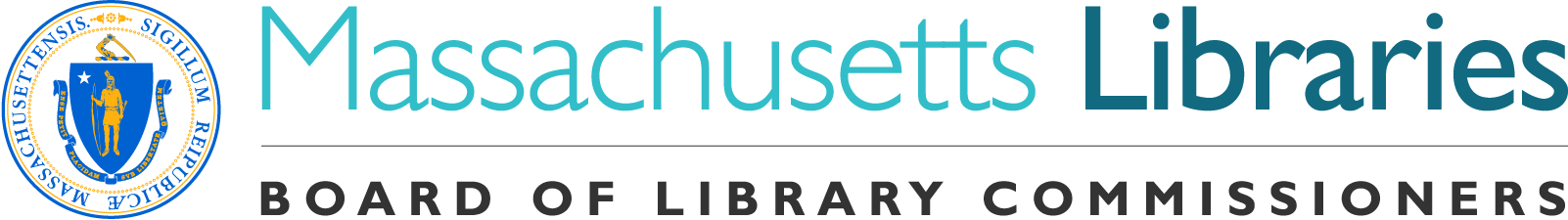 Note: Agenda may include items not reasonably expected 48 hours before the meeting.Granby Free Public LibraryGranby, MassachusettsThursday, April 5, 2018  10:00 A.M.AgendaCall to OrderApproval of Minutes- March 1, 2018 (ACTION)Speaker:	Mary Ann Cluggish, ChairmanChairman’s ReportSpeaker:	Mary Ann Cluggish, ChairmanDirector’s ReportSpeaker:	James M. Lonergan, DirectorLegislative ReportSpeaker:	Mary Rose Quinn, Head of State Programs/Government Liaison 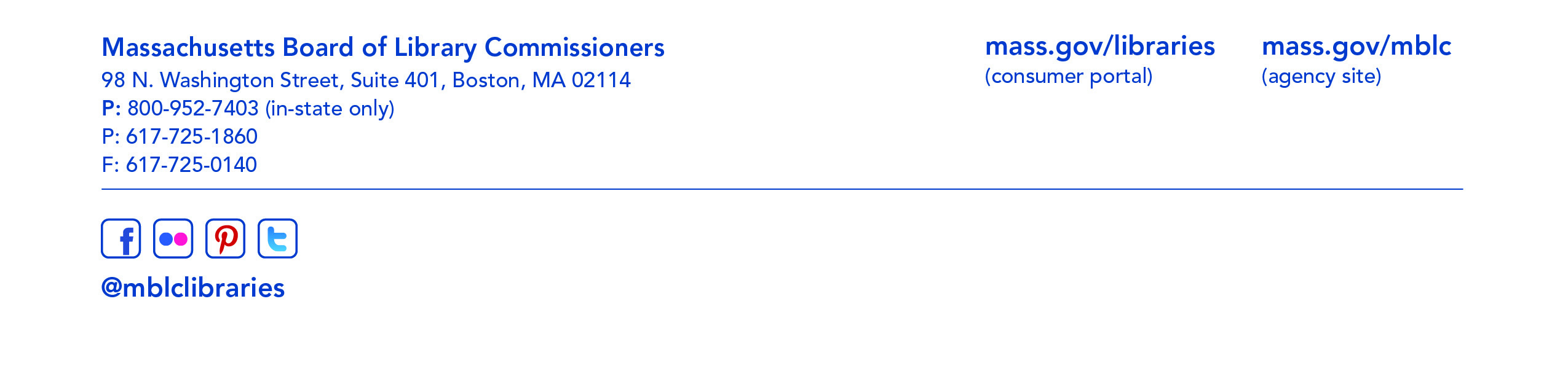 Consideration of a request from the Medford Public Library for an extension of time to confirm local funding and accept its provisional grant award in the Massachusetts Public Library Construction Program (ACTION) Speaker:	Barbara Kerr, Library Director, Medford Public Library			Rosemary Waltos, Library Building ConsultantConsideration of Certificate of Commendation for Irene Gillies, Library Director, Eldredge Public Library, Chatham (ACTION) Speaker:	James M. Lonergan, DirectorUpdate on Sasaki StudySpeaker:	Lauren Stara, Library Building Consultant Update on the Strategic PlanSpeaker: 	James M. Lonergan, DirectorReport on the Massachusetts School Library Commission StudySpeaker:	Gregory Pronevitz, Executive Director		Massachusetts Library SystemReport from the Massachusetts Library System Speaker:	Gregory Pronevitz, Executive DirectorReport from the Library for the Commonwealth Speaker:	Anna Fahey-Flynn, Collaborative Library Services Manager,		Boston Public LibraryStanding Committee and Liaison ReportsCommissioner ActivitiesPublic CommentOld BusinessAdjournment 		Chairman Cluggish 